关于镇江市第四人民医院2019-2020年宣传物料设计制作招标公示内容更正说明关于镇江市第四人民医院2019-2020年宣传物料设计制作招标公示内容做如下更新：2019-2020年宣传物料设计制作招标报价清单中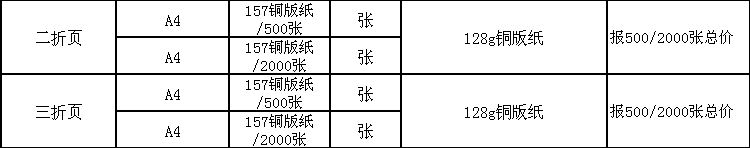 更正为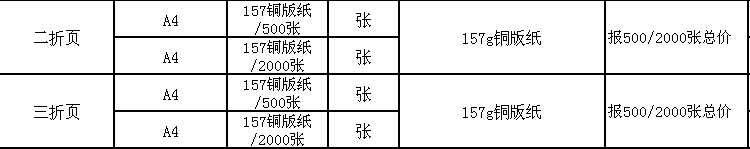 其他内容不变。特此声明！镇江市第四人民医院宣传科